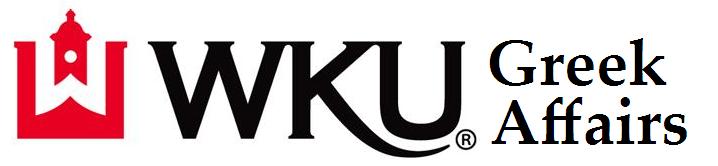 Fall 2022 Sorority Membership(as of 9/26/22; does not reflect NPHC Fall Intake)Sorority				Members	New Members		TotalAlpha Delta Pi				114		37			151Alpha Gamma Delta			106		36			142	Alpha Kappa Alpha			13		-			13Alpha Omicron Pi			109		36			145Alpha Xi Delta				122		35			157Chi Omega				95		45			140Delta Sigma Theta			9		-			9Delta Zeta				67		25			92Kappa Delta				104		40			144Omega Phi Alpha			50		39			89Phi Mu					111		35			146Sigma Alpha				9		5			14Sigma Gamma Rho			15		-			15Sigma Kappa				43		31			74Zeta Phi Beta				8		-			8NPC Total (determined via median chapter size):			144Total Sorority Membership:		 			1339Average NPC Chapter Size:					132Average NPHC Chapter Size:					11